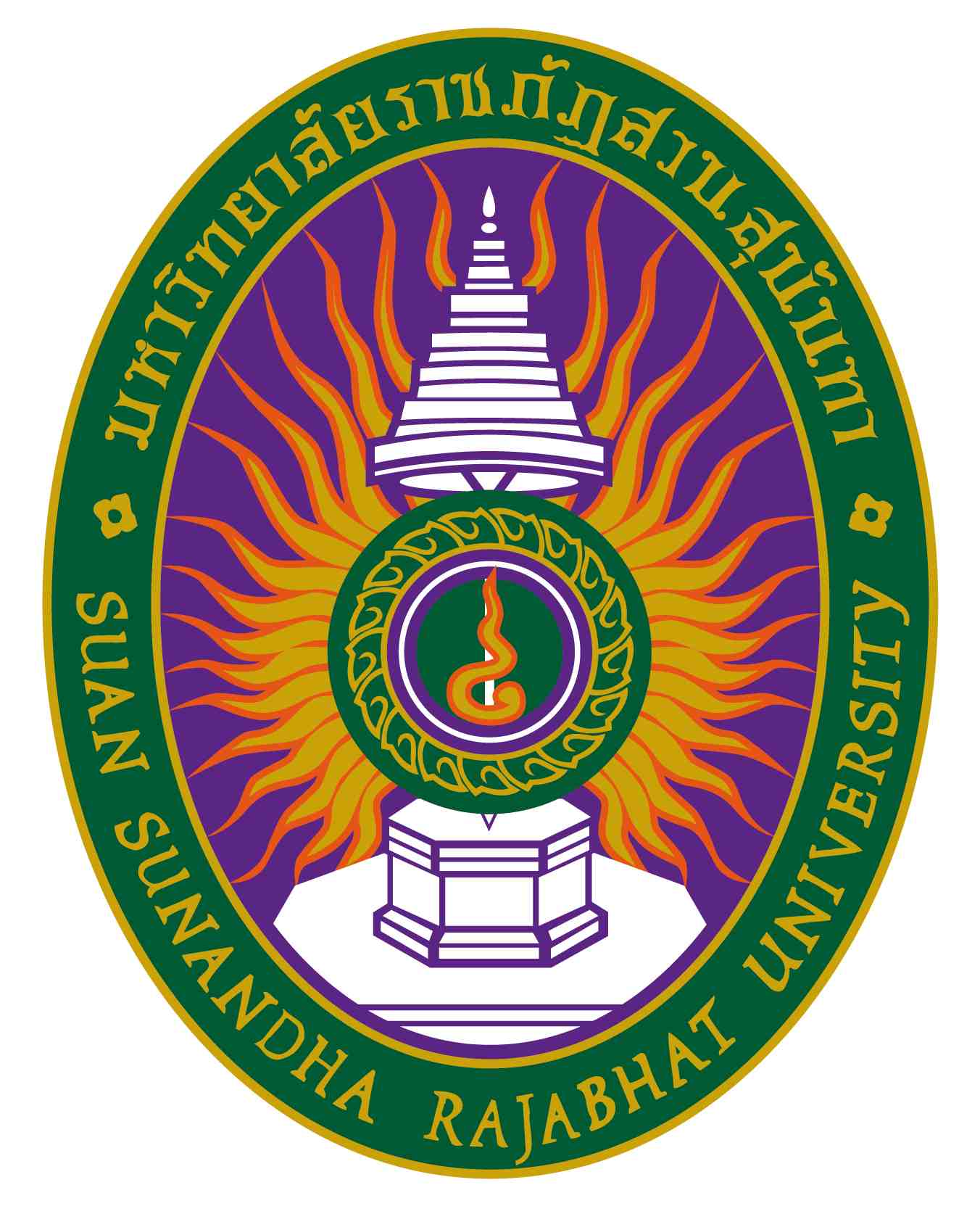 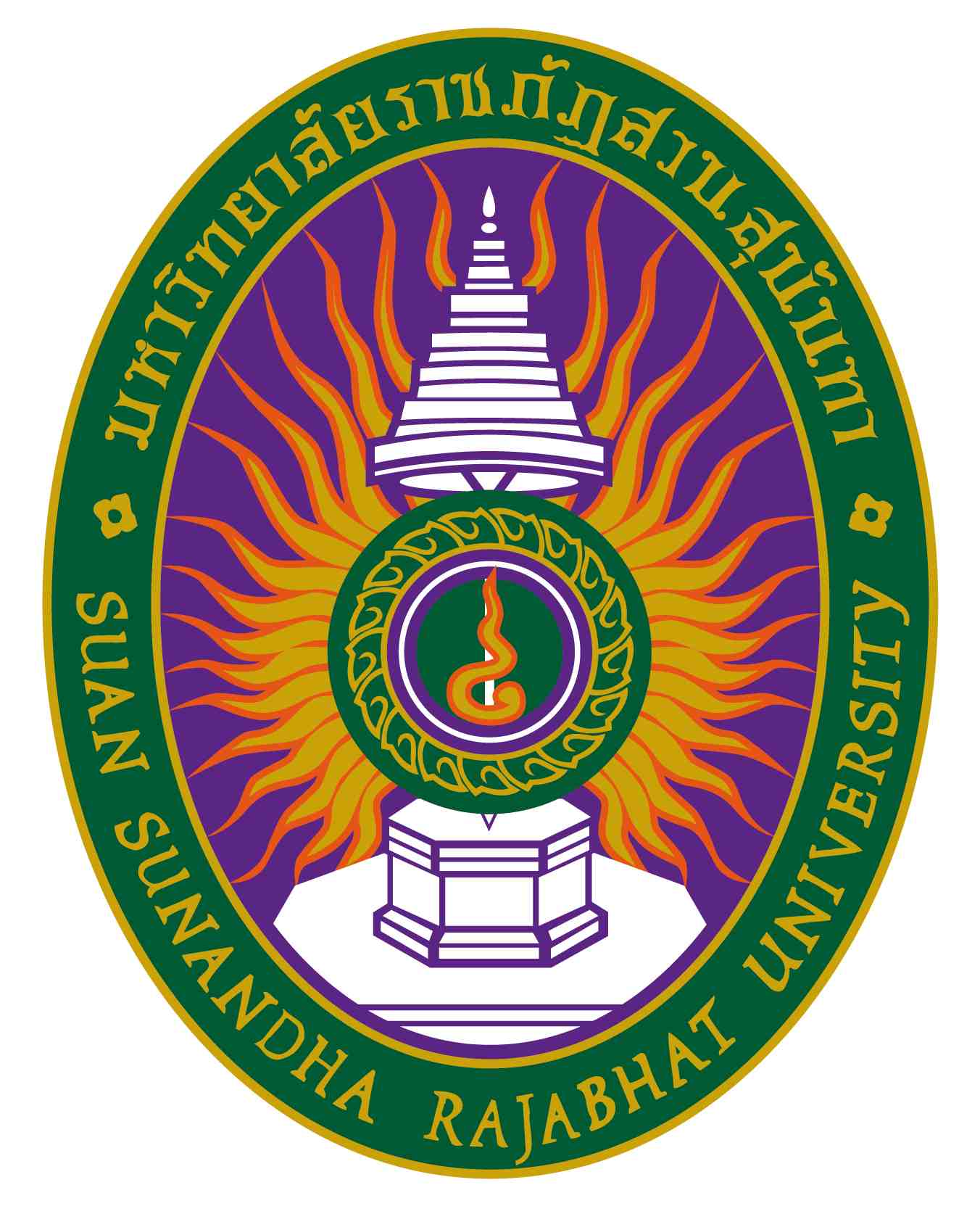 รายละเอียดของรายวิชา(Course Specification)รหัสวิชา ENL3716 รายวิชา English for Employmentสาขาวิชา ภาษาอังกฤษ คณะ/วิทยาลัย มนุษยศาสตร์และสังคมศาสตร์ มหาวิทยาลัยราชภัฏสวนสุนันทาภาคการศึกษา 2 ปีการศึกษา 2565หมวดที่๑ข้อมูลทั่วไป๑. รหัสและชื่อรายวิชา		รหัสวิชา			ENL3716ชื่อรายวิชาภาษาไทย	ภาษาอังกฤษเพื่อการสมัครงานชื่อรายวิชาภาษาอังกฤษ	English for Employment ๒. จำนวนหน่วยกิต		3 (2-2-5)	๓. หลักสูตรและประเภทของรายวิชา๓.๑  หลักสูตร    		ศิลปศาสตรบัณฑิต สาขาวิชาภาษาอังกฤษ๓.๒ ประเภทของรายวิชา  	วิชาเลือก๔.อาจารย์ผู้รับผิดชอบรายวิชาและอาจารย์ผู้สอน			๔.๑  อาจารย์ผู้รับผิดชอบรายวิชา	ผศ.วิชุดา ขุนหนู๔.๒ อาจารย์ผู้สอน		กลุ่มเรียน 003/004 ๕.  สถานที่ติดต่อ	สาขาวิชาภาษาอังกฤษ ภาควิชามนุษยศาสตร์ คณะมนุษยศาสตร์และสังคมศาสตร์ / E – Mail : wichuda.ku@ssru.ac.th๖. ภาคการศึกษา / ชั้นปีที่เรียน		๖.๑ ภาคการศึกษาที่ 		2/ 2565๖.๒ จำนวนผู้เรียนที่รับได้	ประมาณ 60 คน ต่อกลุ่มเรียน๗. รายวิชาที่ต้องเรียนมาก่อน(Pre-requisite)  (ถ้ามี)	ไม่มี๘. รายวิชาที่ต้องเรียนพร้อมกัน(Co-requisites)(ถ้ามี)	ไม่มี๙. สถานที่เรียน		มหาวิทยาลัยราชภัฏสวนสุนันทา	๑๐.วันที่จัดทำหรือปรับปรุง		 วันที่ 21 เดือน ตุลาคม พ.ศ. 2565รายละเอียดของรายวิชาครั้งล่าสุดหมวดที่ ๒ จุดมุ่งหมายและวัตถุประสงค์๑. จุดมุ่งหมายของรายวิชา	๑.๑ เพื่อให้นักศึกษาสามารถอ่านโฆษณารับสมัครงานจากสื่อที่หลากหลายได้	๑.๒ เพื่อให้นักศึกษาสามารถฟังและพูดบทสนทนา การสัมภาษณ์เพื่อเตรียมตัวสมัครงาน	๑.๓ เพื่อให้นักศึกษาสามารถเขียนเอกสารประกอบการสมัครงานได้๒. วัตถุประสงค์ในการพัฒนา/ปรับปรุงรายวิชา	เพื่อให้นักศึกษามีความรู้ความเข้าใจในการใช้ภาษาอังกฤษสำหรับการสมัครงานโดยสอดคล้องกับความต้องการของตลาดแรงงานในปัจจุบันหมวดที่ ๓ ลักษณะและการดำเนินการ๑. คำอธิบายรายวิชา		(ภาษาไทย) การฝึกฟัง พูดและเขียนภาษาที่ใช้ในการสมัครงานอาชีพต่างๆ เทคนิคการพูดโต้ตอบในการสอบสัมภาษณ์และการเขียนใบสมัครงาน		(ภาษาอังกฤษ) Listening, speaking, and writing based on the components of language necessary for job application for various careers and professions including strategies and techniques for job interviews and the completion of application forms๒. จำนวนชั่วโมงที่ใช้ต่อภาคการศึกษา๓. จำนวนชั่วโมงต่อสัปดาห์ที่อาจารย์ให้คำปรึกษาและแนะนำทางวิชาการแก่นักศึกษาเป็นรายบุคคล	(ตามความต้องการของนักศึกษา)	๓.๑ ปรึกษาด้วยตนเองที่ห้องพักอาจารย์ผู้สอน  	๓.๒ ปรึกษาผ่านโทรศัพท์ที่ทำงาน / มือถือ  หมายเลข 0815403858	๓.๓ ปรึกษาผ่านจดหมายอิเล็กทรอนิกส์ (E-Mail) wichuda.ku@ssru.ac.th	๓.๔ ปรึกษาผ่านเครือข่ายสังคมออนไลน์ (Facebook/Twitter/Line) line id : im_pare	๓.๕ ปรึกษาผ่านเครือข่ายคอมพิวเตอร์ (Internet/Webboard) http://www.elfhs.ssru.ac.th/wichuda_ku/หมวดที่๔การพัฒนาผลการเรียนรู้ของนักศึกษา๑.คุณธรรม  จริยธรรม๑.๑   คุณธรรม จริยธรรมที่ต้องพัฒนา	(๑)  มีความซื่อสัตย์สุจริตต่อตนเองและผู้อื่น	(๒)  มีความเสียสละ มีจิตสาธารณะ เป็นสมาชิกที่ดีของสังคม	(๓)  มีวินัยในการทางาน ปฏิบัติตามกฎระเบียบและข้อบังคับขององค์กร และสังคม๑.๒   วิธีการสอน(๑) สร้างจิตสานึกในเรื่องความซื่อสัตย์โดยละอายในการทุจริตในการสอบหรือการคัดลอกงานของผู้อื่น(๒)  ปลูกฝังความรับผิดชอบโดยฝึกการทางานเป็นกลุ่ม มีภาวะผู้นาและการเป็นสมาชิกกลุ่มที่ดี(๓)  สอนโดยใช้กรณีศึกษา อภิปรายร่วมกันและให้การยกย่องชมเชยในโอกาสที่เหมาะสม๑.๓    วิธีการประเมินผล(๑) สังเกตพฤติกรรมของผู้เรียน ตรวจสอบผลงานและการทาข้อสอบ(๒)  ทำงานเป็นกลุ่มและรายงานผลงาน(๓)  สังเกตพฤติกรรมในการทางานและการปฏิบัติตนเมื่ออยู่ในสังคม๒. ความรู้๒.๑   ความรู้ที่ต้องพัฒนา	(๑)  มีความรู้และความเข้าใจเกี่ยวกับหลักการและทฤษฎีที่สำคัญในเนื้อหาสาขาวิชาที่ศึกษา	(๒)  มีความรู้ที่เกิดจากการบูรณาการความรู้ในศาสตร์ต่างๆ ที่เกี่ยวข้อง	(๓)  สามารถนำความรู้และทักษะด้านภาษาไปประยุกต์ใช้ในชีวิตประจาวันและการประกอบอาชีพ๒.๒   วิธีการสอน(๑) ใช้การสอนในหลากหลายรูปแบบ โดยเน้นผู้เรียนเป็นสำคัญ(๒)  การเรียนรู้จากสถานการณ์จริง โดยการศึกษาดูงานนอกสถานที่(๓)  เชิญวิทยากรผู้เชี่ยวชาญมาให้ความรู้(๔)  ฝึกปฏิบัติงานในสถานประกอบการ๒.๓    วิธีการประเมินผล(๑) ประเมินจากการมีส่วนร่วมในชั้นเรียน(๒)  การทดสอบย่อย(๓)  การสอบกลางภาคและปลายภาค(๔)  ประเมินจากรายงานที่นักศึกษาจัดทำ(๕)  ประเมินจากโครงการที่นาเสนอ(๖)  ประเมินจากการนาเสนอรายงานในชั้นเรียน(๗)  ประเมินจากรายวิชาฝึกประสบการณ์วิชาชีพ๓.ทักษะทางปัญญา๓.๑   ทักษะทางปัญญาที่ต้องพัฒนา	(๑)  สามารถรวบรวม ศึกษา และสรุปใจความสำคัญของเรื่องที่เรียน	(๒)  คิดและแสดงความคิดเห็นอย่างมีวิจารณญาณและอย่างเป็นระบบ	(๓)  สามารถประยุกต์ความรู้และทักษะภาษาเพื่อใช้สื่อสารในสถานการณ์ต่างๆ ได้อย่างเหมาะสม๓.๒   วิธีการสอน(๑) การทำรายงาน(๒)  บทบาทสมมุติและการอภิปรายกลุ่ม(๓) เชิญวิทยากรผู้เชี่ยวชาญมาให้ความรู้(๔)  ให้นักศึกษามีโอกาสปฏิบัติจริง๓.๓    วิธีการประเมินผล(๑) ประเมินจากผลงานที่ได้รับมอบหมาย(๒)  การสอบข้อเขียน(๓)  การสอบปฏิบัติ(๔)  การสัมภาษณ์๔. ทักษะความสัมพันธ์ระหว่างบุคคลและความรับผิดชอบ๔.๑   ทักษะความสัมพันธ์ระหว่างบุคคลและความรับผิดชอบที่ต้องพัฒนา	(๑)  สามารถสื่อสารกับกลุ่มคนหลากหลายและสามารถสนทนาภาษาต่างประเทศอย่างมีประสิทธิภาพ	(๒) สามารถให้ความช่วยเหลือและอำนวยความสะดวกแก่การแก้ปัญหาสถานการณ์ต่าง ๆ ในกลุ่มทั้งในบทบาทของผู้นำ หรือในบทบาทของผู้ร่วมทีมทำงาน	(๓)  มีความรับผิดชอบ รวมทั้งเป็นผู้ริเริ่มแสดงประเด็นในการแก้ไขสถานการณ์ทั้งส่วนตัวและส่วนรวม๔.๒   วิธีการสอน(๑) ค้นคว้าหาข้อมูลจากการสัมภาษณ์บุคคลอื่น หรือผู้มีประสบการณ์(๒)  กำหนดกิจกรรมให้มีการทางานเป็นกลุ่มและการทางานที่ต้องประสานงานกับผู้อื่น(๓)  สอนโดยใช้กรณีศึกษา๔.๓    วิธีการประเมินผล(๑) สังเกต จากพฤติกรรมที่แสดงออกในการร่วมกิจกรรมต่าง ๆ(๒) ประเมินจากพฤติกรรมและการแสดงออกของนักศึกษาในการนำเสนอรายงานกลุ่มในชั้นเรียน(๓)  ประเมินตนเองและประเมินซึ่งกันและกัน๕. ทักษะการวิเคราะห์เชิงตัวเลข การสื่อสาร และการใช้เทคโนโลยีสารสนเทศ๕.๑   ทักษะการวิเคราะห์เชิงตัวเลข การสื่อสาร และการใช้เทคโนโลยีสารสนเทศที่ต้องพัฒนา	(๑)  ใช้ภาษาต่างประเทศในการฟัง การพูด การอ่าน และการเขียนอย่างมีประสิทธิภาพ	(๒)  สื่อสารกับชาวต่างชาติได้อย่างเหมาะสมตามสถานการณ์และวัฒนธรรม	(๓)  ใช้สารสนเทศและเทคโนโลยีสื่อสารอย่างเหมาะสมและนาเสนอข้อมูลได้อย่างมีประสิทธิภาพ๕.๒   วิธีการสอน(๑) นำเสนอผลงานที่ค้นคว้าด้วยตนเอง โดยใช้คอมพิวเตอร์ เครือข่าย และซอฟต์แวร์หรือสื่อต่างๆ(๒)  จัดกิจกรรมการเรียนรู้ในรายวิชาต่าง ๆ โดยใช้สถานการณ์จำลอง และสถานการณ์เสมือนจริง(๓)  ฝึกปฏิบัติในห้องปฏิบัติการทางภาษา ๕.๓    วิธีการประเมินผล(๑) ประเมินจากการนำเสนอ การใช้เครื่องมือทางเทคโนโลยีสารสนเทศ(๒)  ประเมินจากสมรรถภาพในการสื่อสาร(๓)  การสอบปากเปล่าหมายเหตุสัญลักษณ์	หมายถึง	ความรับผิดชอบหลัก สัญลักษณ์ 	หมายถึง	ความรับผิดชอบรอง เว้นว่าง	หมายถึง	ไม่ได้รับผิดชอบซึ่งจะปรากฎอยู่ในแผนที่แสดงการกระจายความรับผิดชอบมาตรฐานผลการเรียนรู้จากหลักสูตรสู่รายวิชา (Curriculum Mapping)หมวดที่๕แผนการสอนและการประเมินผลแผนการสอน๒. แผนการประเมินผลการเรียนรู้( ระบุวิธีการประเมินผลการเรียนรู้หัวข้อย่อยแต่ละหัวข้อตามที่ปรากฏในแผนที่แสดงการกระจายความรับผิดชอบของรายวิชา(Curriculum Mapping) ตามที่กำหนดในรายละเอียดของหลักสูตรสัปดาห์ที่ประเมินและสัดส่วนของการประเมิน)หมวดที่๖ทรัพยากรประกอบการเรียนการสอน๑. ตำราและเอกสารหลัก๑)  Tipamas Chumworatayee. (2011). English for Job Applications. Thailand: Thammasat University press.	๒)  Colm Downes. (2008). English for job-hunting. UK: CUP.๒.เอกสารและข้อมูลสำคัญ	๑)  Criscito, P. (2003). How to write better resumes and cover letters. New York: Barron’s.๓. เอกสารและข้อมูลแนะนำ	๑)  http://www.english-for-students.com/Easy-English-Conversations-37.htmlหมวดที่๗ การประเมินและปรับปรุงการดำเนินการของรายวิชา๑. กลยุทธ์การประเมินประสิทธิผลของรายวิชาโดยนักศึกษา- สัปดาห์สุดท้าย ผู้สอนให้นักศึกษาร่วมกันอภิปรายแสดงความคิดเห็น- นักศึกษาเข้าระบบประเมินออนไลน์๒. กลยุทธ์การประเมินการสอน- อาจารย์ผู้สอนประเมินตนเองโดยดูจากพฤติกรรมของผู้เรียน- อาจารย์ผู้สอนประเมินโดยดูจากผลการเรียน    ๓. การปรับปรุงการสอน- ปรับปรุงเนื้อหาและตัวอย่างให้ทันสมัยอยู่เสมอ๔. การทวนสอบมาตรฐานผลสัมฤทธิ์ของนักศึกษาในรายวิชา- ให้คณะกรรมการประจำสาขาพิจารณา- สุ่มเลือกนักศึกษามาทดสอบอีกครั้งโดยการถามปากเปล่า๕. การดำเนินการทบทวนและการวางแผนปรับปรุงประสิทธิผลของรายวิชา- นำเสนอข้อเสนอแนะของนักศึกษามาปรับปรุงเนื้อหารายวิชา***********************แผนที่แสดงการกระจายความรับผิดชอบมาตรฐานผลการเรียนรู้จากหลักสูตรสู่รายวิชา (Curriculum Mapping)ตามที่ปรากฏในรายละเอียดของหลักสูตร (Programme Specification) มคอ. ๒ความรับผิดชอบในแต่ละด้านสามารถเพิ่มลดจำนวนได้ตามความรับผิดชอบบรรยาย(ชั่วโมง)สอนเสริม(ชั่วโมง)การฝึกปฏิบัติ/งานภาคสนาม/การฝึกงาน(ชั่วโมง)การศึกษาด้วยตนเอง(ชั่วโมง)45 ชั่วโมงต่อภาคการศึกษาตามความต้องการของนักศึกษา2 ชั่วโมงต่อสัปดาห์2 ชั่วโมงต่อสัปดาห์สัปดาห์ที่หัวข้อ/รายละเอียดรูปแบบการเรียนการสอน โปรแกรม/
วิธีการสอนการจัดการเนื้อหาและสื่อการสอนการวัดผล๑Class orientation and pre-testOnsiteการบรรยายPPTสังเกตพฤติกรรมการมีส่วนร่วมในห้องเรียน๒Unit 1 Researching yourself and the job marketOnsiteการบรรยายและอภิปรายกลุ่มPPT, Youtubeสังเกตพฤติกรรมการทำงานกลุ่ม๓Unit 1 Researching yourself and the job marketonlineGoogle MeetPPT, Youtubeแบบฝึกหัด๔Unit 2 Job classified advertisementsOnlineGoogle MeetPPT, Youtubeสังเกตพฤติกรรมการทำงานกลุ่ม๕Unit 2 Job classified advertisementsOnsiteการบรรยายและอภิปรายกลุ่มPPT, Youtubeแบบฝึกหัด๖Unit 3 Job skills and qualitiesOn demandMoodlePPTสังเกตพฤติกรรมการทำงานกลุ่ม๗Unit 3 Job skills and qualitiesOn demandGoogle Classroom PPTแบบฝึกหัด๘สอบกลางภาค๙Unit 4 Writing resumesOnsiteการบรรยายและอภิปรายกลุ่มPPT, Youtubeสังเกตพฤติกรรมการทำงานกลุ่ม๑๐Unit 4 Writing resumesonlineGoogle MeetPPT, Youtubeแบบฝึกหัด๑๑Unit 5 Letter of job applicationOnsiteการบรรยายและอภิปรายกลุ่มPPT, Youtubeสังเกตพฤติกรรมการทำงานกลุ่ม๑๒Unit 5 Letter of job applicationOn demandGoogle ClassroomPPT, Youtubeแบบฝึกหัด๑๓Unit 6 Filling out application formsOn demandGoogle ClassroomPPT, Youtubeสังเกตพฤติกรรมการทำงานกลุ่ม๑๔Unit 6 Filling out application formsonlineGoogle MeetPPT, Youtubeแบบฝึกหัด๑๕Unit 7 Job interviewOnsiteการบรรยายและอภิปรายกลุ่มPPT, Youtubeสังเกตพฤติกรรมการทำงานกลุ่ม๑๖Unit 7 Job interview and SummaryOn demandGoogle classroomPPT, Youtubeแบบฝึกหัด๑๗สอบปลายภาคผลการเรียนรู้วีธีการประเมินผลการเรียนรู้สัปดาห์ที่ประเมินสัดส่วนของการประเมินผล1.1.1/1.1.2/1.1.3/4.1.3การเข้าห้องเรียน/การทำกิจกรรมกลุ่ม/การมีส่วนร่วมในห้องเรียนทุกสัปดาห์102.1.1/2.1.2/2.1.3/3.1.1/3.1.2/3.1.3/4.1.1/4.1.2/4.1.3/5.1.1/5.1.2คะแนนสอบย่อย/การนำเสนองานกลุ่ม/คะแนนกลางภาค/คะแนนปลายภาค/3/5/7/10/12/14805.3การนำเสนอผลงานโดยดูจากสื่อที่เลือกใช้และวิธีการนำเสนอ1510รายวิชาคุณธรรม จริยธรรมคุณธรรม จริยธรรมคุณธรรม จริยธรรมคุณธรรม จริยธรรมคุณธรรม จริยธรรมคุณธรรม จริยธรรมคุณธรรม จริยธรรมความรู้ความรู้ความรู้ความรู้ความรู้ทักษะทางปัญญาทักษะทางปัญญาทักษะทางปัญญาทักษะความสัมพันธ์ระหว่างบุคคลและความรับผิดชอบระหว่างบุคคลและความรับผิดชอบทักษะความสัมพันธ์ระหว่างบุคคลและความรับผิดชอบระหว่างบุคคลและความรับผิดชอบทักษะความสัมพันธ์ระหว่างบุคคลและความรับผิดชอบระหว่างบุคคลและความรับผิดชอบทักษะการวิเคราะห์เชิงตัวเลข การสื่อสาร และการใช้เทคโนโลยีสารสนเทศเชิงตัวเลข การสื่อสารและการใช้เทคโนโลยีสารสนเทศทักษะการวิเคราะห์เชิงตัวเลข การสื่อสาร และการใช้เทคโนโลยีสารสนเทศเชิงตัวเลข การสื่อสารและการใช้เทคโนโลยีสารสนเทศทักษะการวิเคราะห์เชิงตัวเลข การสื่อสาร และการใช้เทคโนโลยีสารสนเทศเชิงตัวเลข การสื่อสารและการใช้เทคโนโลยีสารสนเทศทักษะการวิเคราะห์เชิงตัวเลข การสื่อสาร และการใช้เทคโนโลยีสารสนเทศเชิงตัวเลข การสื่อสารและการใช้เทคโนโลยีสารสนเทศทักษะด้านอื่น ๆรายวิชาความรับผิดชอบหลัก                                                        ความรับผิดชอบรองความรับผิดชอบหลัก                                                        ความรับผิดชอบรองความรับผิดชอบหลัก                                                        ความรับผิดชอบรองความรับผิดชอบหลัก                                                        ความรับผิดชอบรองความรับผิดชอบหลัก                                                        ความรับผิดชอบรองความรับผิดชอบหลัก                                                        ความรับผิดชอบรองความรับผิดชอบหลัก                                                        ความรับผิดชอบรองความรับผิดชอบหลัก                                                        ความรับผิดชอบรองความรับผิดชอบหลัก                                                        ความรับผิดชอบรองความรับผิดชอบหลัก                                                        ความรับผิดชอบรองความรับผิดชอบหลัก                                                        ความรับผิดชอบรองความรับผิดชอบหลัก                                                        ความรับผิดชอบรองความรับผิดชอบหลัก                                                        ความรับผิดชอบรองความรับผิดชอบหลัก                                                        ความรับผิดชอบรองความรับผิดชอบหลัก                                                        ความรับผิดชอบรองความรับผิดชอบหลัก                                                        ความรับผิดชอบรองความรับผิดชอบหลัก                                                        ความรับผิดชอบรองความรับผิดชอบหลัก                                                        ความรับผิดชอบรองความรับผิดชอบหลัก                                                        ความรับผิดชอบรองความรับผิดชอบหลัก                                                        ความรับผิดชอบรองความรับผิดชอบหลัก                                                        ความรับผิดชอบรองความรับผิดชอบหลัก                                                        ความรับผิดชอบรอง๑๒๓๔๕๖๗๑๒๓๔๕๑๒๓๑๒๓๑๒๓๔รหัสวิชา ENL3716ชื่อรายวิชา ภาษาอังกฤษเพื่อการสมัครงานEnglish for Employment